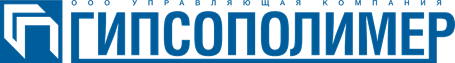 Шпаклевка финишная полимерная Белатон.ТУ-5745-008-48420415-2010Область примененияПредназначена для высококачественного финишного выравнивания стен и потолков с различным типом поверхности (оштукатуренные основания, пазогребневые плиты, гипсокартонные и гипсоволокнистые листы) под последующую декоративную отделку.Применяется при внутренней отделке помещений с нормальной влажностью в жилых зданиях, отделке административных, в том числе детских и медицинских, учреждений.Основные свойства- высокая жизнеспособность- пластичная- безупречная белизна; - тонкодисперсная;- обеспечивает идеальное качество поверхности- высокая адгезия к различным основаниям;- экологически безопасная; Технические характеристикиВнимание! Несоблюдение требований по подготовке поверхности и приготовления раствора, использование загрязненных инструментов и приспособлений, воды, в которой мыли инструмент- сокращает сроки схватывания готового раствора и время выполнения работ по обработке поверхности. После завершения работы промыть инструменты и приспособления в чистой воде.Подготовка поверхностиПоверхность основание для шпаклевания должна быть: прочной; не должна подвергаться деформации или усадке; сухой; очищенной от пыли, грязи, масляных и битумных пятен, отслаивающихся фрагментов старой отделки (побелка, краска, штукатурка и т.п.), большие и глубокие неровности  поверхности необходимо устранить.Стальные детали необходимо обработать антикоррозийными материалами. При необходимости установить угловые профили.Температура основания и помещения должна быть от +5 до +30°С.Произвести обработку поверхности грунтовочными составами в зависимости от типа основания и его впитывающей способности Приготовление раствораПриготовление раствора В емкость с чистой холодной водой засыпать смесь в соотношении 0,5-0,55 л на 1 кг (10,0-11,0 л на мешок 20 кг), перемешать вручную или с помощью строительного миксера до получения однородной массы. Выдержать паузу примерно 10 минут и повторно перемешать смесь. Консистенция рабочей смеси корректируется на стадии приготовления. При работе необходимо использовать раствор в течение 4х часов. Приготовленный раствор 24 часа сохраняет свои свойства в плотно закрытой тареПрименениеНанесение. Сплошное выравнивание поверхностей.Используя широкий шпатель, нанести шпаклевку и разровнять ее по основанию до получения требуемого качества поверхности. Рекомендуется толщина выравнивающего слоя за один проход от 0,2 до 2 мм. Следующий слой наносят после высыхания предыдущего.Возможные неровности необходимо устранить с помощью шлифовального инструмента после полного высушивания. Перед нанесением чистовых материалов (обои, краска, др. покрытия) поверхность рекомендуется обработать грунтовкой глубокого проникновения.Срок хранения и транспортировкаГарантийный срок хранения в заводской невскрытой и неповрежденной упаковке, на поддонах – не более 12 месяцев со дня изготовления. Дата, время изготовления и № партии указаны на упаковке.Условия храненияМешки хранить в сухих помещениях на поддонах, избегать попадание влаги и прямых солнечных лучей. Высота штабеля- не более двух ярусов.ФасовкаМногослойные бумажные пакеты массой 20 кг.Манипуляционные знаки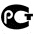 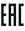 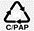 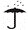 Меры предосторожностиПри работе со смесью используйте средства индивидуальной защиты, предохраняющие от попадания смеси в глаза и дыхательные пути. Сухую смесь хранить в местах, недоступных для детей.Требования безопасности и охраны окружающей среды.Смесь не выделяет в окружающую среду вредные химические вещества и относится к первому классу по удельной эффективной активности радионуклидов.Утилизация отходовВ процессе работ образуются твердые отходы (упаковка и затвердевшие остатки раствора).Затвердевшие остатки раствора подлежат передаче региональному оператору по обращению с ТКО.Использованную упаковку возможно утилизировать в соответствии с указанным буквенным обозначением материала, из которого она изготовлена.Внимание! Категорически запрещается сливать раствор и высыпать сухую смесь в канализационные сети общего пользования.ЦветбелыйТолщина нанесения0,2-3 ммРасход воды на 1 кг сухой смеси0,5-0,55 лРасход сухой смеси при толщине слоя 1 мм от 0,8-1 кг/м²Время полного высыхания не ранее 24 часаВодоудерживающая способность≥98%Максимальный размер фракции 0,2 ммПрочность сцепления с бетонным основанием / адгезия ≥ 0,6 МПаТемпература основания (при нанесении)от +5 до +30°СИЗГОТОВИТЕЛЬ: ООО «Прикамская гипсовая компания» Адрес: 614033, Пермский край, г. Пермь, ул. Василия Васильева, 1ЕДИНЫЙ ТЕЛЕФОН: 8 800 707 00 10При сомнении в выборе материала и возможности его конкретного применения, рекомендуем проконсультироваться со специалистом компании изготовителя. Приведенная выше информация основана на лабораторных испытаниях и практическом опыте. Мы, как производитель, не имеем возможности контролировать соблюдение инструкции по применению и те многочисленные факторы, которые могут повлиять на качество выполняемых Вами работ. Мы не несем ответственности за ущерб, возникший в связи с несоблюдением требований настоящей Технической спецификации и применением потребителем продукции не по назначению.Данные, приведенные в технических характеристиках, были получены путем измерения в стандартных условиях, при температуре 20±2°С и относительной влажности 60±5%.